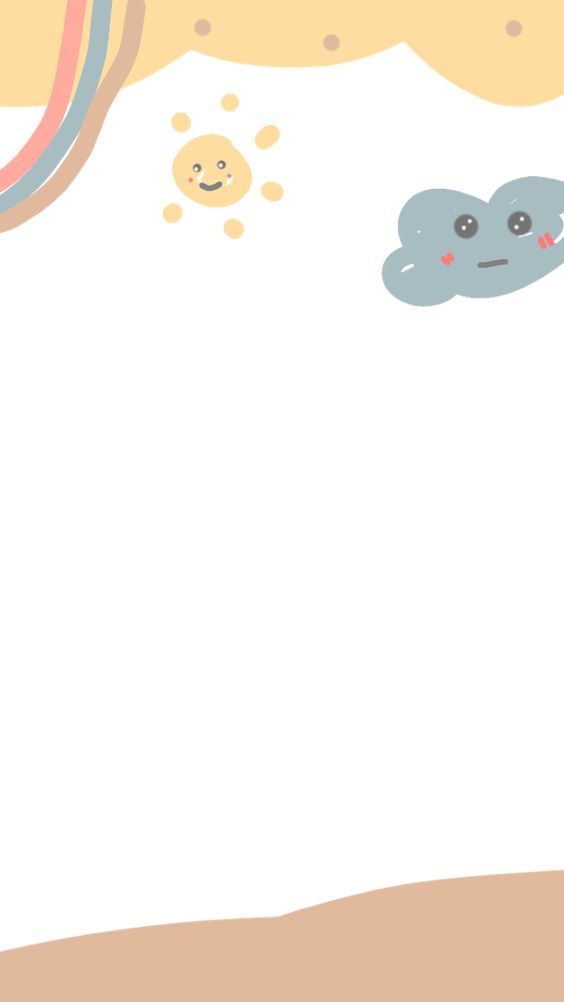 JÍDELNÍ LÍSTEK30.5.-3.6.2022PONDĚLÍPřesnídávka: Chléb s pomazánkou ze sardinek, zelenina, čaj s citrónem 1,4,7Polévka: Gulášová 1Oběd: Zapečené těstoviny se zeleninou, kyselá okurka 1,3,7Svačina: Rohlík s máslem a se šunkou, mléko 1,7ÚTERÝPřesnídávka: Jáhlová kaše, ovoce, bílá káva 1,7Polévka: Kulajda 1,7Oběd: Francouzské brambory s červenou řepou, ovoce 1,3,7Svačina: Houska s paštikou, zelenina, čaj 1STŘEDAPřesnídávka: Chléb s vajíčkovou pomazánkou, zelenina, čaj 1,3,7Polévka: Zeleninová s drobením 1,9Oběd: Fazolový guláš, čerstvý chléb, ovoce 1 Svačina:Kukuřičné lupínky s mlékem 1,7ČTVRTEKPřesnídávka: Celozrnná houska s taveným sýrem, zelenina, bílá káva 1,7Polévka: Kurřecí vývar s nudlemi 1,9Oběd: Rybí filé na másle s bramborama, domácí buchta, mléko 1,3,4,7Svačina: Domácí buchta, mléko 1,3,7PÁTEKPřesnídávka:Rohlík s tvarohovou pomazánkou, zelenina, čaj 1,7Polévka: Z červené čočky s mrkví 1Oběd: Přírodní vepřová kýta s rýží, ovoce, minerálka 1Svačina: Chléb s máslem, ředkvičky, čaj 1,7Pitný režim po celý den – voda, sirup, čaj, minerální voda, mléko…